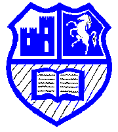 JOB DESCRIPTIONUnqualified TeacherGradeUnqualified Teacher Scale (1-4)Responsible toHeadteacher/Deputy HeadteacherCore Purpose and ValuesSupporting all our children to grow into resourceful individuals, who are able to reach their full potential, feeling equipped with key skills.Provide a safe, caring and supportive environment for individuals to achieveAs part of the school Leadership Team develop and oversee the implementation of the school’s SEND strategy and policy Key RelationshipsChildrenTeachersLearning PartnersKey Duties and Responsibilities Be responsible for the learning and achievement of all children in the classes ensuring equality of opportunity for allBe responsible and accountable for achieving the highest possible standards in work and conductTreat children with dignity, building relationships rooted in mutual respect and at all times observing proper boundaries appropriate to a teacher’s professional positionWork proactively and effectively in partnership and collaboration with teachers and learning partnersUnqualified teachers performance will be assessed against the teacher standards as part of the role Teacher standards General Duties – this list is not exhaustive and is an outline of the basics of the role.  The post holder will be required to undertake additional duties at the request of the Headteacher and SLTGeneral Duties – this list is not exhaustive and is an outline of the basics of the role.  The post holder will be required to undertake additional duties at the request of the Headteacher and SLTTeaching and LearningUse a variety of delivery methods which will stimulate learning appropriate to children’s needsTeaching and LearningMaintain behaviour in line with the school’s behaviour policyTeaching and LearningDemonstrate an understanding of and take responsibility for promoting high standards of literacy and oracyTeaching and LearningBe aware of children’s capabilities, their prior knowledge and the teachers’s expectations of your contribution to the learningTeaching and LearningGive children regular feedback and feedback to the class teacherTeaching and LearningBe a positive role model and demonstrate consistently the positive attitudes, values and behaviours which are expected of childrenRecording and AssessmentContribute to the assessment, recording and reporting on attendance, progress and attainment and to keep such records as requiredAdditional Responsibilities and General RequirementSupport the aims and ethos of the schoolAdditional Responsibilities and General RequirementDesign and lead staff training where appropriate.  Attend and participate in relevant training sharing the knowledge and ideas gained with colleagues.Additional Responsibilities and General RequirementAttend INSET days, team and staff meetingsAdditional Responsibilities and General RequirementUphold the school’s behaviour code and uniform regulationsAdditional Responsibilities and General RequirementParticipate in parent consultations/evenings when requiredAdditional Responsibilities and General RequirementUndertake any professional duties commensurate with the grade of the post, reasonably delegated to him/her by the Head Teacher.Additional Responsibilities and General RequirementShow commitment to the school, its inclusive ethos and equal opportunities for all in the school community, opposing strongly any form of discrimination.